List of CA SMPG WG Attendees – Sorted by NMPG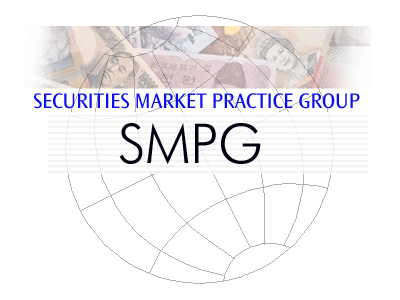 NMPGTitleFirst NameLast NameInstitutionsBEMrs.Véronique Peeters BNY Mellon DEMrs.AndreanaPileriCommerzbankHKMrs.Yek Ling Yu HSBCFIMrs. SariRask Nordea Bank PlcISITC USMrs. Sonda Pimental Brown Brothers Harriman & Co. ISITC USMrs. Karla Mc Kenna CITI LUMr. Bernard Lenelle Clearstream NLMr. Ben van der Velpen ING BANK N.V. NOMr. AlexanderWathneNordeaSEMrs. Christine Strandberg SEB SGMr.Jyi-ChenChuehStandard Chartered BankSWIFTMr. JacquesLittré SWIFT UK Mrs. Mariangela Fumagalli BNP Paribas XSMrs. Delphine Haillez Euroclear ZAMr.SanjeevJayramFNBZAMr.NitaDavidStrateZAMr.FaizelChopdatStandard Bank